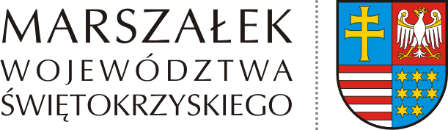 Stowarzyszenie Pomocy „Arka Noego”ul. Apteczna 726-110 Skarżysko-KamiennaDotyczy: Sprawy znak: OZ-I.616.7.2023WYSTĄPIENIE POKONTROLNEDziałając na podstawie art. 17 ustawy z dnia 24.04.2003 r. o działalności pożytku publicznego i wolontariacie (t.j Dz.U. 2023 poz. 571), § 16 ust.1 pkt 10 i § 48 pkt 17 Regulaminu Organizacyjnego Urzędu Marszałkowskiego Województwa Świętokrzyskiego w Kielcach stanowiącego załącznik do uchwały Nr 6525/2023 Zarządu Województwa Świętokrzyskiego 
z dnia 25.01.2023 r. w sprawie przyjęcia tekstu jednolitego Regulaminu Organizacyjnego Urzędu Marszałkowskiego Województwa Świętokrzyskiego w Kielcach z późn. zm. 
oraz § 8 umowy nr 13/PZ/2022 zawartej w dniu 27.07.2022 r. pomiędzy Województwem Świętokrzyskim a Stowarzyszeniem Pomocy „Arka Noego”, z siedzibą w Skarżysku-Kamiennej, w dniach 5-6.04.2023 r. została przeprowadzona kontrola problemowa w zakresie: oceny prawidłowości wykonania zadania publicznego pn. W poszukiwaniu własnego „ja”.Czynności kontrolne, na podstawie upoważnień wydanych w dniu 23.03.2023 r. przez Marszałka Województwa Świętokrzyskiego nr 13/23 i nr 14/23, przeprowadzili:Joanna Tolak –  główny specjalista w Departamencie Ochrony Zdrowia, Karol Giemza – inspektor w Departamencie Ochrony Zdrowia.Celem kontroli była ocena realizacji zadania, w szczególności: a) efektywności, rzetelności
i jakości zadania, b) prawidłowości wykorzystania środków publicznych otrzymanych
na realizację zadania, c) prowadzenia dokumentacji związanej z realizowanym zadaniem.
W związku z dokonanymi ustaleniami kontroli, które szczegółowo zostały opisane w protokole kontroli doręczonym Panu Pawłowi Włoskowi - Prezesowi Stowarzyszenia 
w dniu 16.05.2023 r., zespół kontrolny wskazuje na:I. Wnioski z kontroli wraz z uzasadnieniem:Sprawozdanie z wykonania zadania publicznego (…) zostało złożone w wyznaczonym umową terminie i według wzoru określonego przepisami prawa.Opisy dowodów księgowych prowadzono czytelnie, ze wskazaniem: numeru umowy
w ramach, której realizowano zadanie, rodzaju kosztu w kosztorysie zadania, sposobu finansowania danego kosztu z oznaczeniem kwoty wydatkowanej z dotacji i ze środków własnych.Środki z dotacji wydatkowano zgodnie z przeznaczeniem oraz w terminie określonym
w umowie nr 13/PZ/2022 z dnia 27.07.2022 r.Prowadzono wyodrębnioną dokumentację finansowo - księgową zgodnie z § 6 umowy.Zakres rzeczowy zadania udokumentowano w sposób umożliwiający pozytywną ocenę przeprowadzonych działań i osiągniętych rezultatów.Stowarzyszenie wywiązało się z obowiązku wynikającego z § 7 ust. 1 i 2 umowy
nr 13/PZ/2022 w zakresie umieszczenia logo Zleceniodawcy i informacji o dofinansowaniu projektu ze środków własnych budżetu Województwa Świętokrzyskiego.II. Wykaz stwierdzonych uchybień i nieprawidłowości ze wskazaniem naruszonych przepisów:Błędnie wykazane w sprawozdaniu końcowym z realizacji zadania (załącznik nr 9 do ogłoszenia): daty wystawienia dokumentu nr 6/11/2022 w pozycji 22 (jest 30.11.2022 r., a winno być 29.11.2022 r.) i nr 04/11/2022 w pozycji 29 (jest 28.11.2022 r., a winno być 
30.11.2022 r.) numeru faktury w pozycji 28 (jest 2022/11/06, a winno być 2022/11/106). W dokumentach finansowych:w tytule przelewu dla Pana Ł. D. z dnia 30.11.2022 r. omyłka pisarska (jest 2022/11/07, a winno być 2022/11/107),w opisie faktury nr 187/11/2022 z dnia 30.11.2022 r. wpisano błędną liczbę godzin za obsługę księgową w miesiącu listopadzie 2022 r. (wykonano 5 godzin, a winno być 10 godzin).Powyższe uchybienia stoją w sprzeczności z art. 22 ustawy z dnia 29.09.1994 r. 
o rachunkowości.Płatności za faktury nr: 2/08/2022, 07/09/2022, 07/10/2022, 4/11/2022 zostały dokonane 
z konta pomocniczego organizacji, a nie konta wskazanego w umowie kontrolowanego zadania, co stoi w sprzeczności z art. 16 ust. 1 ustawy z dnia 24.04.2003 r. o działalności pożytku publicznego i wolontariacie oraz § 3 ust. 1 ww. umowy.Nieterminowe uregulowanie zobowiązania wynikającego z tytułu wystawienia faktury 
nr 07/09/2022 z dnia 12.09.2022 r., stanowi naruszenie art. 44 ust. 3 pkt 3 ustawy z dnia 27.08.2009 r. o finansach publicznych.III. Zalecenia i wnioski: Przedstawiając stwierdzone uchybienia i nieprawidłowości wynikające z ustaleń kontroli, stosownie do § 8 ust. 5 umowy nr 13/PZ/2022 z dnia 27.07.2022 r., wnosi się o:Precyzyjne sporządzanie Sprawozdania końcowego z realizacji zadania publicznego (…), poprzez wykazywanie treści zgodnych ze stanem faktycznym. Dołożenie szczególnej staranności przy prowadzeniu dokumentacji finansowo-księgowej w zakresie rzetelności zapisów, zgodnych z rzeczywistym przebiegiem operacji gospodarczej, którą dokumentują, wolnych od błędów rachunkowych i omyłek pisarskich. Dokonywanie wydatków środków pochodzących z dotacji, jak i innych środków finansowych (własnych) z konta wskazanego w umowie o realizację zadania publicznego. Dotrzymywanie terminów płatności wynikających z wcześniej zaciągniętych zobowiązań. Pozostałe informacje: Zgodnie z zapisami umowy o realizację zadania publicznego, w terminie nie dłuższym niż 
14 dni od daty otrzymania niniejszego wystąpienia pokontrolnego, oczekuję pisemnej informacji o sposobie wykonania zaleceń pokontrolnych. Andrzej BętkowskiMarszałek Województwa Świętokrzyskiego………………………………………..Kielce, dn. ……………2023 r. 